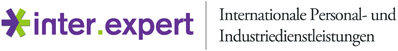 INTER.EXPERT to jedna z wiodących firm w Europie Środkowej i Wschodniej w obszarze usług przemysłowych i doradztwa personalnego. Ze szczególnym uwzględnieniem Polski i Niemiec, rekrutujemy ekspertów dla firm i organizacji do projektów (contracting) oraz pracy stałej. 

Aktualnie dla naszego Klienta – firmy produkcyjnej – poszukujemy Kandydata/Kandydatki na stanowisko:

SPECJALISTA DS. OBSŁUGI KLIENTA NIEMIECKOJĘZYCZNEGO
Miejsce pracy: ok. Jeleniej Góry
Nr ref.: SO/IB/01/JGWymagania:doświadczenie zawodowe w budowaniu relacji z klientem i obsługi klienta,znajomość efektywnego wykorzystania technik sprzedaży,znajomość języka niemieckiego na poziomie bardzo dobrym – praca z niemieckimi klientami,dyspozycyjność i gotowość do wyjazdów służbowych,znajomość Ms Office,mile widziana znajomość branży metalowej i wentylacyjnej,zdolności analityczne,bardzo dobra organizacja pracy i umiejętność planowania zadań,bardzo dobrze rozwinięte umiejętności komunikacji i negocjacji poparte praktyką.Osoba na tym stanowisku będzie odpowiedzialna za:przygotowywanie ofert handlowych, obsługa zamówień,współpraca z działem produkcji i logistyki w ramach realizowanych projektów .Nasz Klient oferuje:pracę w dynamicznie rozwijającej się firmie,udział w ciekawych projektach, także międzynarodowych,możliwość zdobywania doświadczenia i podnoszenia kwalifikacji – możliwy rozwój w kierunku sprzedażowym,udział w szkoleniach. Osoby zainteresowane zapraszamy do przesyłania CV pod adres: cv@interexpert.pl Uprzejmie informujemy, że skontaktujemy się jedynie z wybranymi osobami.Prosimy o dopisanie następującej klauzuli ,,Wyrażam zgodę na przetwarzanie moich danych osobowych dla potrzeb niezbędnych do realizacji procesu rekrutacji (zgodnie z Ustawą z dnia 29.08.1997 roku o Ochronie Danych Osobowych; tekst jednolity: Dz. U. z 2002r. Nr 101, poz. 926 ze zm.)."W PRZYPADKU PYTAŃ ZAPRASZAM DO KONTAKTU POD NR KOM. 789 017 822 